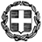 ΘΕΜΑ: Πρόσκληση εκδήλωσης ενδιαφέροντος ταξιδιωτικών γραφείων για την πραγματοποίηση πολυήμερης σχολικής εκδρομής- μετακίνησης της Γ τάξης του Λυκείου μαςΚαλούνται οι έχοντες τα νόμιμα προσόντα τουριστικοί πράκτορες να υποβάλουν κλειστές προσφορές σχετικά με την εκδρομή -μετακίνηση του σχολείου μας σύμφωνα με τις παρακάτω προδιαγραφές.Η προσφορά κατατίθεται κλειστή σε έντυπη μορφή (όχι με email ή fax) στο σχολείο.Με κάθε προσφορά κατατίθεται από το ταξιδιωτικό γραφείο απαραιτήτως και Υπεύθυνη Δήλωση ότι διαθέτει βεβαίωση συνδρομής των νόμιμων προϋποθέσεων λειτουργίας τουριστικού γραφείου, η οποία βρίσκεται σε ισχύ.Το σχολείο επιθυμεί, σε περίπτωση ακυρώσεως συμμετοχής μαθητή  μέχρι 10 μέρες πριν την ημερομηνία της εκδρομής να  επιστραφεί  το ήμισυ της αξίας της προκαταβολής, ενώ 5 μέρες νωρίτερα το 20%.Ο τρόπος πληρωμής του αναδόχου ταξιδιωτικού γραφείου θα ορισθεί από το Σχολείο. Θα παρακρατηθεί μέρος του ποσού ως ρήτρα για τη σωστή τήρηση των συμφωνηθέντων για την πλήρη εξασφάλιση των μαθητών.ΚΡΙΤΗΡΙΑ ΕΠΙΛΟΓΗΣΗ ρητή και απόλυτη επιβεβαίωση των παραπάνω προδιαγραφών. Η ποιότητα και ασφάλεια ξενοδοχείων και μέσων μεταφοράς σε σχέση με την προσφερόμενη τιμή. Το πλήρες και αναλυτικό πρόγραμμα επισκέψεων και ξεναγήσεων. Η εμπειρία και αξιοπιστία του ταξιδιωτικού γραφείου.Η Δ/ντρια του ΣχολείουΒΑΣΙΛΙΚΗ ΣΤΑΘΑΚΗΕΛΛΗΝΙΚΗ ΔΗΜΟΚΡΑΤΙΑΥΠΟΥΡΓΕΙΟ  ΠΑΙΔΕΙΑΣΚΑΙ ΘΡΗΣΚΕΥΜΑΤΩΝΠΕΡΙΦΕΡΕΙΑΚΗ Δ/ΝΣΗ Π.Ε. ΚΑΙ Δ.Ε. ΑΤΤΙΚΗΣΔΙΕΥΘΥΝΣΗ ΔΕΥΤΕΡΟΒΑΘΜΙΑΣ ΕΚΠΑΙΔΕΥΣΗΣΑΝΑΤΟΛΙΚΗΣ ΑΤΤΙΚΗΣ1o ΓΕΝΙΚΟ ΛΥΚΕΙΟ ΜΑΡΚΟΠΟΥΛΟΥ                                                                                 Κ. Σωτηρίου 3, 19003 ΜαρκόπουλοΤηλέφωνα: 2299025858 e-mail:mail@lyk-markop.att.sch,grΗμερομηνία 3-11-2022Αρ. Πρ.:16111ΣΧΟΛΕΙΟ1ο ΓΕΝΙΚΟ ΛΥΚΕΙΟ ΜΑΡΚΟΠΟΥΛΟΥ2ΠΡΟΟΡΙΣΜΟΣ/ΟΙ-ΗΜΕΡΟΜΗΝΙΑ ΑΝΑΧΩΡΗΣΗΣ ΚΑΙ ΕΠΙΣΤΡΟΦΗΣΘΕΣΣΑΛΟΝΙΚΗ5-12-2022 ΕΩΣ 9-12-20223ΠΡΟΒΛΕΠΟΜΕΝΟΣ ΑΡΙΘΜΟΣ ΣΥΜΜΕΤΕΧΟΝΤΩΝ(ΜΑΘΗΤΕΣ-ΚΑΘΗΓΗΤΕΣ)80   ΜΑΘΗΤΕΣ ΚΑΙ 5 ΚΑΘΗΓΗΤΕΣ4ΜΕΤΑΦΟΡΙΚΟ ΜΕΣΟ/Α-ΠΡΟΣΘΕΤΕΣ ΠΡΟΔΙΑΓΡΑΦΕΣ.2 τουριστικά λεωφορεία στην αποκλειστική διάθεση του σχολείου μας. Τα λεωφορεία να πληρούν τις προδιαγραφές ασφαλούς μετακίνησης των μαθητών-τριών και συνοδών βάσει της σχετικής νομοθεσίας, να είναι κλιματιζόμενα  και με έμπειρους οδηγούς.5ΚΑΤΗΓΟΡΙΑ ΚΑΤΑΛΥΜΑΤΟΣ-ΠΡΟΣΘΕΤΕΣ ΠΡΟΔΙΑΓΡΑΦΕΣ(ΜΟΝΟΚΛΙΝΑ/ΔΙΚΛΙΝΑ/ΤΡΙΚΛΙΝΑ-ΠΡΩΙΝΟ Ή ΗΜΙΔΙΑΤΡΟΦΗ)Τέσσερις (04) διανυκτερεύσεις σε ξενοδοχείο 4 Αστέρων ή 5 Αστέρων  σε απόσταση όχι μεγαλύτερη των 6 km από το κέντρο της πόλης της Θεσσαλονίκης, σε περιοχή που να επιτρέπει τις ασφαλείς και άνετες μετακινήσεις των μαθητών, σε τρίκλινα κατά βάση δωμάτια για τους μαθητές/τριες και μονόκλινα για τους καθηγητές/τριες. Όλα τα δωμάτια να είναι ποιοτικά και να διαθέτουν θέρμανση και ζεστό νερό.  Όλα τα δωμάτια να είναι συγκεντρωμένα στην ίδια πτέρυγα του ξενοδοχείου και να υπάρχει  προσωπικό ασφαλείας και για τις βραδινές ώρες. Υποχρεωτική ημιδιατροφή ( πρωινό και δείπνο) σε μπουφέ εντός του ξενοδοχείου. Να αναφερθεί το όνομα του ξενοδοχείου. Γραπτή επιβεβαίωση του ξενοδοχείου για διαθεσιμότητα του ξενοδοχείου τις συγκεκριμένες ημερομηνίες.6ΛΟΙΠΕΣ ΥΠΗΡΕΣΙΕΣ (ΠΡΟΓΡΑΜΜΑ, ΠΑΡΑΚΟΛΟΥΘΗΣΗ ΕΚΔΗΛΩΣΕΩΝ, ΕΠΙΣΚΕΨΗ ΧΩΡΩΝ, ΓΕΥΜΑΤΑ κ.τ.λ.))Το πρόγραμμα και οι επισκέψεις θα καθοριστούν από το σχολείο μας.7ΥΠΟΧΡΕΩΤΙΚΗ ΑΣΦΑΛΙΣΗ ΕΥΘΥΝΗΣ ΔΙΟΡΓΑΝΩΤΗ(ΜΟΝΟ ΕΑΝ ΠΡΟΚΕΙΤΑΙ ΓΙΑ ΠΟΛΥΗΜΕΡΗ ΕΚΔΡΟΜΗ)ΝΑΙ8ΠΡΟΣΘΕΤΗ ΠΡΟΑΙΡΕΤΙΚΗ ΑΣΦΑΛΙΣΗ ΚΑΛΥΨΗΣΕΞΟΔΩΝ ΣΕ ΠΕΡΙΠΤΩΣΗ ΑΤΥΧΗΜΑΤΟΣ  Ή ΑΣΘΕΝΕΙΑΣ ΝΑΙ9ΤΕΛΙΚΗ ΣΥΝΟΛΙΚΗ ΤΙΜΗ ΟΡΓΑΝΩΜΕΝΟΥ ΤΑΞΙΔΙΟΥ(ΣΥΜΠΕΡΙΛΑΜΒΑΝΟΜΕΝΟΥ Φ.Π.Α.)ΝΑΙ10ΕΠΙΒΑΡΥΝΣΗ ΑΝΑ ΜΑΘΗΤΗ (ΣΥΜΠΕΡΙΛΑΜΒΑΝΟΜΕΝΟΥ Φ.Π.Α.)ΝΑΙ11ΠΑΡΑΤΗΡΗΣΕΙΣΣυμβόλαιο ομαδικής και ατομικής ασφάλισης όλων των μετακινουμένων μαθητών /τριών και καθηγητών /τριών. Διασφάλιση πλήρους ιατροφαρμακευτικής περίθαλψης μαθητών –καθηγητώνΑσφάλιση αστικής ευθύνης διοργανωτή και πρόσθετη ταξιδιωτική ασφάλιση, που να καλύπτει τα έξοδα σε περίπτωση ατυχήματος ή ασθένειας όλων των συμμετεχόντων μαθητών /τριών καθώς και καθηγητών/τριών.Συνοδός από το ταξιδιωτικό γραφείο  Ξεναγός στον αρχαιολογικό χώρο της Βεργίνας και στο αρχαιολογικό μουσείο της ΘεσσαλονίκηςΦορολογική ή ασφαλιστική ενημερότητα πρακτορείου.ΔιόδιαΔωρεάν συμμετοχή συνοδών καθηγητών12ΚΑΤΑΛΗΚΤΙΚΗ ΗΜΕΡΟΜΗΝΙΑ ΚΑΙ ΩΡΑ ΥΠΟΒΟΛΗΣ ΠΡΟΣΦΟΡΑΣΤΡΙΤΗ       8-11-2022 ΚΑΙ ΩΡΑ 12.0013ΗΜΕΡΟΜΗΝΙΑ ΚΑΙ ΩΡΑ ΑΝΟΙΓΜΑΤΟΣ ΠΡΟΣΦΟΡΩΝΤΕΤΑΡΤΗ  9-11-2022  ΚΑΙ ΩΡΑ 12.30